WielomianyDodawanie i odejmowanie wielomianówGRUPAIMIĘ I NAZWISKO1.Wyznacz sumę  oraz różnicę  wielomianów . ,                1.Wyznacz sumę  oraz różnicę  wielomianów . ,                1.Wyznacz sumę  oraz różnicę  wielomianów . ,                Film: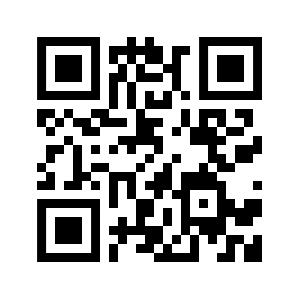 2. Wyznacz wielomiany  Podaj stopień oraz sumę współczynników każdego z tych wielomianów.  oraz 2. Wyznacz wielomiany  Podaj stopień oraz sumę współczynników każdego z tych wielomianów.  oraz 2. Wyznacz wielomiany  Podaj stopień oraz sumę współczynników każdego z tych wielomianów.  oraz Film: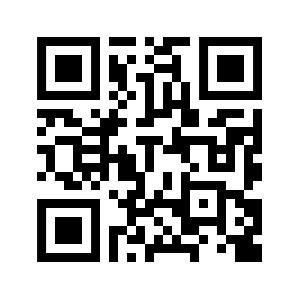 3. Określ stopień wielomianu w zależności od parametru . oraz 3. Określ stopień wielomianu w zależności od parametru . oraz 3. Określ stopień wielomianu w zależności od parametru . oraz Film: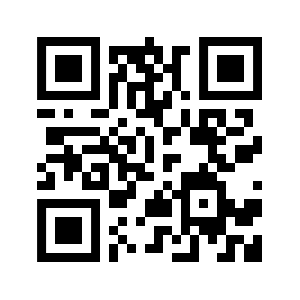 4. Określ stopień wielomianu  w zależności od parametrów .                    4. Określ stopień wielomianu  w zależności od parametrów .                    4. Określ stopień wielomianu  w zależności od parametrów .                    Film: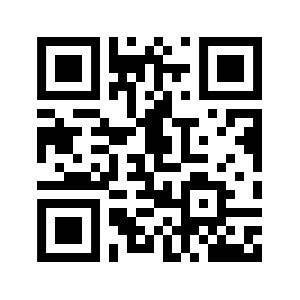 WielomianyDodawanie i odejmowanie wielomianówGRUPAIMIĘ I NAZWISKO1.Wyznacz sumę  oraz różnicę  wielomianów . ,                1.Wyznacz sumę  oraz różnicę  wielomianów . ,                1.Wyznacz sumę  oraz różnicę  wielomianów . ,                Film:2. Wyznacz wielomiany  Podaj stopień oraz sumę współczynników każdego z tych wielomianów.  oraz 2. Wyznacz wielomiany  Podaj stopień oraz sumę współczynników każdego z tych wielomianów.  oraz 2. Wyznacz wielomiany  Podaj stopień oraz sumę współczynników każdego z tych wielomianów.  oraz Film:3. Określ stopień wielomianu w zależności od parametru .                                                                       oraz 3. Określ stopień wielomianu w zależności od parametru .                                                                       oraz 3. Określ stopień wielomianu w zależności od parametru .                                                                       oraz Film:4. Określ stopień wielomianu  w zależności od parametrów .                                                                                  4. Określ stopień wielomianu  w zależności od parametrów .                                                                                  4. Określ stopień wielomianu  w zależności od parametrów .                                                                                  Film: